Санкт-Петербургский государственный университетФакультет политологииОтзыв научного руководителяна  выпускную квалификационную работу студентки бакалавриата факультета политологииМармур Ирины Романовны,выполненную на тему «Молодежный парламент как институт политического участия в России»Содержание ВКР соответствует заявленной теме. В работе исследуются формы политического участия и приводится анализ молодежного парламента на основе одной из теорий политического участия. Тему можно признать актуальной в связи с развитием института молодежного парламента в современной России. Работа вносит определенный вклад в решение научных вопросов, связанных с развитием форм политического участия современной российской молодежи.Можно признать, что завяленная тема в работе в целом раскрыта. Результаты ВКР касаются как научно-теоретических, так и прикладных аспектов развития институтов политического участия молодежи в России. Степень анализа использованных источников, самостоятельность и аргументированность  выводов. Для написания работы автором был проанализирован достаточно широкий круг источников. При подготовке работы использована актуальная научно-теоретическая литература. Для достижения поставленных задач автором было проведено эмпирическое полевое исследование, которое представило новый значимый фактический материал о состоянии молодежного парламентаризма в России и выполнении молодежным парламентом функции института политического участия. Работа подготовлена И.Р. Мармур самостоятельно; в частности, ею была предложена тема ВКР.Оценка выбранной методологии и ее реализации. Для ВКР характерно наличие определенных методологических ориентиров, опора автора на современные теоретико-методологические подходы. Работа студента при написании ВКР (планомерность,  инициативность, самостоятельность). В процессе работы над бакалаврской работой студент проявил высокую степень самостоятельности и инициативности. Работа велась планомерно на протяжении достаточно долгого времени. Работа отражает собственное авторское видение научных проблем и путей их решения. Оценка оформления  ВКР. Определенная структура отвечает тематике работы, ее целям и задачам. Оформление соответствует требованиям.Наличие в тексте неправомерных заимствований. Отсутствуют.Работа отвечает требованиям, предъявляемым для выпускных аттестационных работ, может быть рекомендована к защите и засуживает высокой оценки.Доктор политических наук, профессор кафедры политических институтов и прикладных политических технологий СПбГУ                                                                     Н.В. Гришин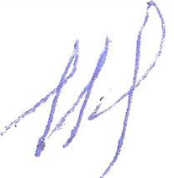 